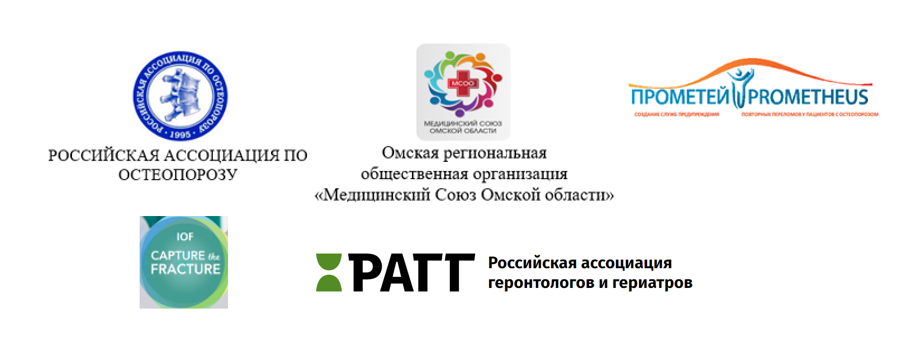 Уважаемые коллеги!Приглашаем Вас принять участие в семинаре «правила проведения денситометрии и интерпретация результатов».Цель — познакомить участников семинара с инструментальной диагностикой остеопороза, ролью денситометрии в оценке минеральной плотности костной ткани. На семинаре будет представлена методика проведения денситометрического исследования, сложности в проведении исследования, оценка динамики минеральной плотности костной плотности. На занятии будут приведены примеры исследования, разобраны сложные случаи. Семинар запланирован в онлайн-формате, ссылка на подключение: Ссылка на трансляцию 5 октября в 11.00 по московскому времени: https://us06web.zoom.us/j/81305451054?pwd=Zml6RFRPZE1WTFZpbUtOd0pteFZqdz09 (Идентификатор конференции: 813 0545 1054 // Код доступа: 831724)Ссылка на трансляцию 12 октября в 16.00 по Московскому времени (повтор) : https://us06web.zoom.us/j/85297530256?pwd=QnpDbTBPSmxKQkZzK0pISWo4OHlBZz09 (Идентификатор конференции: 852 9753 0256 // Код доступа: 793580)Перед подключением убедитесь, пожалуйста, что приложение Zoom установлено на Вашем устройстве.Заявку на участие можно подать в свободной форме на электронную почту Медицинского Союза Омской области: OMSK_MEDSOUZ@MAIL.RU – c указанием Ф.И.О., места работы, должности, e-mail, контактного телефона.Модератор – Евстигнеева Людмила Петровна, главный ревматолог Свердловской области, д.м.н.Докладчик — Белова Ксения Юрьевна, д.м.н.  вице президент Российской ассоциации по остеопорозуДата и время проведения: 5 октября 2022 года, в 11:00 по московскому времени12 октября 2022 года, в 16:00 по московскому времени (повтор)продолжительность мероприятия — 60 минут.Участие в семинаре бесплатное.ОРГАНИЗАТОРЫ Российская ассоциация по остеопорозуМедицинский Союз Омской области Общероссийская общественная организация «Российская ассоциация геронтологов и гериатров»